Likelihood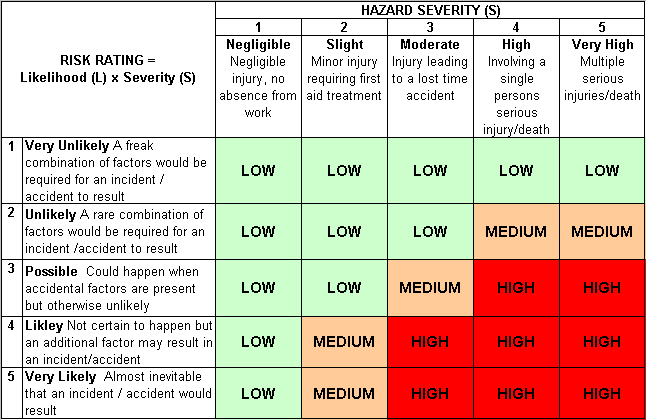 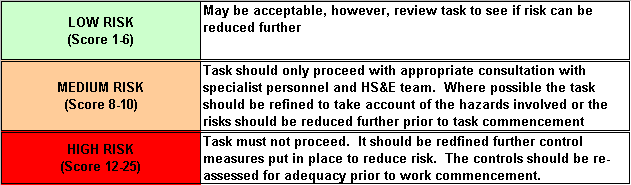 How often could the hazard occur? Consider the task, frequency, duration, method of work, employees involved.SeverityHow serious would the hazard’s effects be if realised? Consider the type of hazard, biological, ergonomic, physical and chemical.Risk = Likelihood x Severity E.g. Likelihood (4) X Severity (3) = 12 HIGH RISKContract Number:Contract Number:Assessed by:Name:Position:Date:Assessed by:Signed:Description Of Work:Working Outdoors in Hot WeatherWorking Outdoors in Hot WeatherWorking Outdoors in Hot WeatherWorking Outdoors in Hot WeatherWorking Outdoors in Hot WeatherWorking Outdoors in Hot WeatherWorking Outdoors in Hot WeatherWorking Outdoors in Hot WeatherWorking Outdoors in Hot WeatherWorking Outdoors in Hot WeatherWorking Outdoors in Hot WeatherTask / Job ComponentHazardHazardPersons at riskPersons at riskPersons at riskRisk Rating L/M/HControls / Precautions to Reduce RiskControls / Precautions to Reduce RiskControls / Precautions to Reduce RiskControls / Precautions to Reduce RiskResidual Risk RatingL/M/HWorking OutdoorsHeat Stroke/Heat StressHeat Stroke/Heat StressAll Operatives/Visitors All Operatives/Visitors All Operatives/Visitors HSchedule heavy duty works to be carried out at the coolest part of the day i.e. early morning/late afternoonUse engineering controls fans/cooling systemsProvide suitable shaded rest areas with adequate ventilationImplement a permit system identifying safe working timesEncourage and monitor regular rest breaks Provide cool drinking water stations Encourage workers to drink plenty water to replace lost fluids during sweating Monitor dehydration levels through urine colour sample chartsToolbox talks on heat stress related symptoms Ensure persons are fit for work and don’t have any medical conditions that could be made worseEncourage workers to wear loose light clothingAvoid hot works during the hottest parts of the dayProvide cooling liner equipment for hard hatsProvide adequate supervision to monitor workers conditions and heat.Schedule heavy duty works to be carried out at the coolest part of the day i.e. early morning/late afternoonUse engineering controls fans/cooling systemsProvide suitable shaded rest areas with adequate ventilationImplement a permit system identifying safe working timesEncourage and monitor regular rest breaks Provide cool drinking water stations Encourage workers to drink plenty water to replace lost fluids during sweating Monitor dehydration levels through urine colour sample chartsToolbox talks on heat stress related symptoms Ensure persons are fit for work and don’t have any medical conditions that could be made worseEncourage workers to wear loose light clothingAvoid hot works during the hottest parts of the dayProvide cooling liner equipment for hard hatsProvide adequate supervision to monitor workers conditions and heat.Schedule heavy duty works to be carried out at the coolest part of the day i.e. early morning/late afternoonUse engineering controls fans/cooling systemsProvide suitable shaded rest areas with adequate ventilationImplement a permit system identifying safe working timesEncourage and monitor regular rest breaks Provide cool drinking water stations Encourage workers to drink plenty water to replace lost fluids during sweating Monitor dehydration levels through urine colour sample chartsToolbox talks on heat stress related symptoms Ensure persons are fit for work and don’t have any medical conditions that could be made worseEncourage workers to wear loose light clothingAvoid hot works during the hottest parts of the dayProvide cooling liner equipment for hard hatsProvide adequate supervision to monitor workers conditions and heat.Schedule heavy duty works to be carried out at the coolest part of the day i.e. early morning/late afternoonUse engineering controls fans/cooling systemsProvide suitable shaded rest areas with adequate ventilationImplement a permit system identifying safe working timesEncourage and monitor regular rest breaks Provide cool drinking water stations Encourage workers to drink plenty water to replace lost fluids during sweating Monitor dehydration levels through urine colour sample chartsToolbox talks on heat stress related symptoms Ensure persons are fit for work and don’t have any medical conditions that could be made worseEncourage workers to wear loose light clothingAvoid hot works during the hottest parts of the dayProvide cooling liner equipment for hard hatsProvide adequate supervision to monitor workers conditions and heat.LSunburn/Skin CancerSunburn/Skin CancerAll Operatives/Visitors All Operatives/Visitors All Operatives/Visitors HProvide suitable sunscreen on site 30+ factorEncourage workers to wear and reapply sunscreen frequently Skin to be kept covered with breathable loose-fitting clothing (No removing t-shirts)Encourage workers to regularly check their skin for unusual spots/molesProvide training/information on sun protection and skin cancer risksProvide suitable sunscreen on site 30+ factorEncourage workers to wear and reapply sunscreen frequently Skin to be kept covered with breathable loose-fitting clothing (No removing t-shirts)Encourage workers to regularly check their skin for unusual spots/molesProvide training/information on sun protection and skin cancer risksProvide suitable sunscreen on site 30+ factorEncourage workers to wear and reapply sunscreen frequently Skin to be kept covered with breathable loose-fitting clothing (No removing t-shirts)Encourage workers to regularly check their skin for unusual spots/molesProvide training/information on sun protection and skin cancer risksProvide suitable sunscreen on site 30+ factorEncourage workers to wear and reapply sunscreen frequently Skin to be kept covered with breathable loose-fitting clothing (No removing t-shirts)Encourage workers to regularly check their skin for unusual spots/molesProvide training/information on sun protection and skin cancer risksL